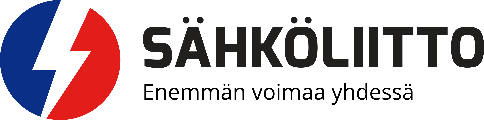 ERIMIELISYYSMUISTIOMENINGSSKILJAKTIGHETSPROMEMORIAERIMIELISYYSMUISTIOMENINGSSKILJAKTIGHETSPROMEMORIAERIMIELISYYSMUISTIOMENINGSSKILJAKTIGHETSPROMEMORIAERIMIELISYYSMUISTIOMENINGSSKILJAKTIGHETSPROMEMORIAERIMIELISYYSMUISTIOMENINGSSKILJAKTIGHETSPROMEMORIAERIMIELISYYSMUISTIOMENINGSSKILJAKTIGHETSPROMEMORIAERIMIELISYYSMUISTIOMENINGSSKILJAKTIGHETSPROMEMORIAERIMIELISYYSMUISTIOMENINGSSKILJAKTIGHETSPROMEMORIAERIMIELISYYSMUISTIOMENINGSSKILJAKTIGHETSPROMEMORIAERIMIELISYYSMUISTIOMENINGSSKILJAKTIGHETSPROMEMORIAERIMIELISYYSMUISTIOMENINGSSKILJAKTIGHETSPROMEMORIAERIMIELISYYSMUISTIOMENINGSSKILJAKTIGHETSPROMEMORIASopimusalanumero –Nummer efter avtalsområde  Sopimusalanumero –Nummer efter avtalsområde  Sopimusalanumero –Nummer efter avtalsområde  Sopimusalanumero –Nummer efter avtalsområde  Sopimusalanumero –Nummer efter avtalsområde  Sopimusalanumero –Nummer efter avtalsområde  Sopimusalanumero –Nummer efter avtalsområde  Sopimusalanumero –Nummer efter avtalsområde  Sopimusalanumero –Nummer efter avtalsområde  Työnantajan tiedotArbetsgivarens uppgifterYrityksen virallinen nimi - Företagets officiella namnYrityksen virallinen nimi - Företagets officiella namnYrityksen virallinen nimi - Företagets officiella namnYrityksen virallinen nimi - Företagets officiella namnYrityksen virallinen nimi - Företagets officiella namnYrityksen virallinen nimi - Företagets officiella namnYrityksen virallinen nimi - Företagets officiella namnYrityksen virallinen nimi - Företagets officiella namnYrityksen virallinen nimi - Företagets officiella namnYrityksen virallinen nimi - Företagets officiella namnYrityksen virallinen nimi - Företagets officiella namnYrityksen virallinen nimi - Företagets officiella namnYrityksen virallinen nimi - Företagets officiella namnYrityksen virallinen nimi - Företagets officiella namnTyönantajan tiedotArbetsgivarens uppgifterKonserni - KoncernKonserni - KoncernKonserni - KoncernKonserni - KoncernKonserni - KoncernKonserni - KoncernKonserni - KoncernKonserni - KoncernKonserni - KoncernKonserni - KoncernKonserni - KoncernKonserni - KoncernKonserni - KoncernKonserni - KoncernTyönantajan tiedotArbetsgivarens uppgifterToimipaikka / työosasto - Arbetsplats / arbetsavdelningToimipaikka / työosasto - Arbetsplats / arbetsavdelningToimipaikka / työosasto - Arbetsplats / arbetsavdelningToimipaikka / työosasto - Arbetsplats / arbetsavdelningToimipaikka / työosasto - Arbetsplats / arbetsavdelningToimipaikka / työosasto - Arbetsplats / arbetsavdelningToimipaikka / työosasto - Arbetsplats / arbetsavdelningToimipaikka / työosasto - Arbetsplats / arbetsavdelningToimipaikka / työosasto - Arbetsplats / arbetsavdelningToimipaikka / työosasto - Arbetsplats / arbetsavdelningY-tunnus – FO-signumY-tunnus – FO-signumY-tunnus – FO-signumY-tunnus – FO-signumTyönantajan tiedotArbetsgivarens uppgifterKatuosoite – GatuadressKatuosoite – GatuadressKatuosoite – Gatuadress Postinumero ja postitoimipaikka – Postnummer och postanstalt Postinumero ja postitoimipaikka – Postnummer och postanstalt Postinumero ja postitoimipaikka – Postnummer och postanstalt Postinumero ja postitoimipaikka – Postnummer och postanstalt Postinumero ja postitoimipaikka – Postnummer och postanstalt Postinumero ja postitoimipaikka – Postnummer och postanstalt Postinumero ja postitoimipaikka – Postnummer och postanstalt Postinumero ja postitoimipaikka – Postnummer och postanstalt Postinumero ja postitoimipaikka – Postnummer och postanstalt Postinumero ja postitoimipaikka – Postnummer och postanstalt Postinumero ja postitoimipaikka – Postnummer och postanstaltTyönantajan tiedotArbetsgivarens uppgifterKatuosoite – GatuadressKatuosoite – GatuadressKatuosoite – GatuadressTyönantajan tiedotArbetsgivarens uppgifterTyönantajan edustaja – Arbetsgivarens representantTyönantajan edustaja – Arbetsgivarens representantTyönantajan edustaja – Arbetsgivarens representantTyönantajan edustaja – Arbetsgivarens representantTyönantajan edustaja – Arbetsgivarens representantSähköpostiosoite – ElpostSähköpostiosoite – ElpostSähköpostiosoite – ElpostSähköpostiosoite – ElpostSähköpostiosoite – ElpostSähköpostiosoite – ElpostSähköpostiosoite – ElpostSähköpostiosoite – ElpostSähköpostiosoite – ElpostTyönantajan tiedotArbetsgivarens uppgifterPuhelin – TelefonMatkapuhelin – MobiltelefonMatkapuhelin – MobiltelefonMatkapuhelin – MobiltelefonMatkapuhelin – MobiltelefonMatkapuhelin – MobiltelefonMatkapuhelin – MobiltelefonFaksi - faxFaksi - faxFaksi - faxFaksi - faxFaksi - faxFaksi - faxFaksi - faxTyöntekijäin edustajaArbetstagarnas representantTyöntekijäin edustaja – Arbetstagarnas representantTyöntekijäin edustaja – Arbetstagarnas representantTyöntekijäin edustaja – Arbetstagarnas representantTyöntekijäin edustaja – Arbetstagarnas representantTyöntekijäin edustaja – Arbetstagarnas representantsähköpostiosoite – Elpostsähköpostiosoite – Elpostsähköpostiosoite – Elpostsähköpostiosoite – Elpostsähköpostiosoite – Elpostsähköpostiosoite – Elpostsähköpostiosoite – Elpostsähköpostiosoite – Elpostsähköpostiosoite – ElpostTyöntekijäin edustajaArbetstagarnas representantPuhelin – TelefonMatkapuhelin – MobiltelefonMatkapuhelin – MobiltelefonMatkapuhelin – MobiltelefonMatkapuhelin – MobiltelefonMatkapuhelin – MobiltelefonMatkapuhelin – MobiltelefonMatkapuhelin – MobiltelefonFaksi - faxFaksi - faxFaksi - faxFaksi - faxFaksi - faxFaksi - faxTyöntekijäin edustajaArbetstagarnas representantAmmattiosasto - FackavdelningAmmattiosasto - FackavdelningAmmattiosasto - FackavdelningAmmattiosasto - FackavdelningAmmattiosasto - FackavdelningAmmattiosasto - FackavdelningAmmattiosasto - FackavdelningAmmattiosasto - FackavdelningAmmattiosasto - FackavdelningAmmattiosasto - FackavdelningAmmattiosasto - FackavdelningOsaston numero – AvdelingsnummerOsaston numero – AvdelingsnummerOsaston numero – AvdelingsnummerNeuvottelutFörhandlingarNeuvotteluaika – Förhandlingstid   /    20   Neuvotteluaika – Förhandlingstid   /    20   LäsnäolijatNärvarandeTyönantajan edustaja –  Arbetsgivarens representant       Pääluottamusmies – Huvudförtroendeman Luottamusmies – Förtroendeman1. ERIMIELISYYSMENINGSSKILJAKTIGHET(selvitys lyhyesti)(en kort förklaring)2. TYÖNANTAJAN KANTAARBETSGIVARENS INSTÄLLNING (tarvittaessa liitteellä)(bilaga vid behov)3. TYÖNTEKIJÖIDEN KANTAARBETSTAGARNAS INSTÄLLNING(tarvittaessa liitteellä)(bilaga vid behov)4. Koska neuvottelut päättyivät erimielisinä, asia päätettiin siirtää liittojen välillä neuvoteltavaksi. Eftersom förhandlingarna avslutades i meningsskiljaktighet, bestämdes det att saken skall förhandlas mellan förbunden.4. Koska neuvottelut päättyivät erimielisinä, asia päätettiin siirtää liittojen välillä neuvoteltavaksi. Eftersom förhandlingarna avslutades i meningsskiljaktighet, bestämdes det att saken skall förhandlas mellan förbunden.4. Koska neuvottelut päättyivät erimielisinä, asia päätettiin siirtää liittojen välillä neuvoteltavaksi. Eftersom förhandlingarna avslutades i meningsskiljaktighet, bestämdes det att saken skall förhandlas mellan förbunden.Päiväys – datum   /    20      /    20   AllekirjoituksetUnderskriftAllekirjoituksetUnderskriftTyönantajan edustajan allekirjoitus – Underskrift av arbetsgivarens representantTyönantajan edustajan allekirjoitus – Underskrift av arbetsgivarens representantAllekirjoituksetUnderskriftAllekirjoituksetUnderskriftTyöntekijäin edustajan allekirjoitus – Underskrift av arbestagarnas representantTyöntekijäin edustajan allekirjoitus – Underskrift av arbestagarnas representant